«ОБРАЗЫ» АТОМОВ И МОЛЕКУЛ В КРИСТАЛЛЕ КАК НЕЧЕТКИЕ МНОЖЕСТВАЮ.Л.Словохотов1,21Институт проблем управления РАН2Факультет наук о материалах МГУyurislovo@yandex.ruНечеткие множества (fuzzy sets), впервые предложенные в 1965 г. американским математиком Лотфи Аскер-заде [1], в настоящее время широко применяются для формализации соотношений, включающих неопределенности. Нечеткое множество A={x,A(x)|xU} состоит из элементов {x} универсального множества U=suppA, или носителя А, дополненного функцией принадлежности 0≤A(x)≤1, которая определяет «степень» принадлежности элемента xU множеству А. В простейшем одномерном случае U=[a,b] функция принадлежности (нередко линейная), заданная на отрезке a≤x≤b, имеет смысл вероятности; условие A(x)=1 при x[a,b] и A(x)=0 при x[a,b] отвечает обычному («четкому») множеству точек отрезка [a,b] (см. рисунок)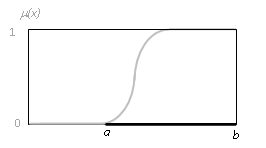 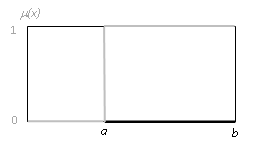 		(а)				(б)Рисунок. (а) Обычное множество (x[a,b]), (б) нечеткое множествоНечеткие множества позволяют формализовать соотношения, выраженные средствами естественного языка (лингвистической переменной): «в среднем больше», «как правило, меньше», «примерно одинаковы» и т.д. Развитая на их основе нечеткая логика отличается от классической булевской логики: для объединения множеств AB: =max(A,B), поэтому, если A,A («не-А»)  U, то A A ≠ U(нет исключения третьего), а такжеAB: =min(A,B), поэтому для A,A  U пересечение A A ≠ (нет закона противоречия), и др. [2]. Нечеткие множества являются мощным средством «свертки» информации в распознавании образов, робототехнике, приложениях искусственного интеллекта и других областях.В кристаллографии, как одной из наиболее формализованных естественных наук, не вполне определенные соотношения количественных параметров широко используются для классификации геометрических объектов. В частности, поверхности Хиршфельда [3] как условные границы, выделяющие многоатомные фрагменты (молекулы) в элементарной ячейке, определяются весовой функцией ,где в числителе – электронная плотность «промолекулы» в точке r, а в кристаллографии: при использовании систем ван-дер-ваальсовых радиусов, выявлении координационных полиэдров, анализе мотивов упаковки и во многих знаменателе – сумма плотностей ат(r) всех атомов внутри элементарной ячейки кристалла (включая саму молекулу) в этой точке. Внутри области молекулы w(r) близка к 1; за ее пределами быстро стремится к 0. Таким образом, весовая функция w(r) является функцией принадлежности точек элементарной ячейки кристалла к нечеткому множеству: области, занимаемой молекулой в пространстве.Проблемы отнесения численных данных к нечетко заданным либо условным категориям возникают в целом ряде химических приложений и других задачах. В докладе рассматриваются «нечеткие» соотношения для длин невалентных контактов, показателей точности кристаллических структур и геометрических параметров типичных структурных фрагментов.[1] L.A. Zadeh  Information & Control.  1965, 8(3), 338-53.[2] Л.К.Конышева, Д.М.Назаров, Основы теории нечетких множеств, Питер, 2011.[3] M.A. Spackman, D. Jayatilaka, CrystEngComm, 2009, 11, 19.